苏健职工〔2019〕3号苏州健雄职业技术学院关于开展2018年度工会工作先进集体和先进个人评选的通知各分工会：学校工会在上级工会和校党委的正确领导、校行政的大力支持下，以党的十九大和中国工会十七大精神为指导，根据市委解放思想、担当作为，抢抓机遇、奋力拼搏，开创高质量建设“两地两城”新局面的目标，围绕学校党政中心工作，工会工作紧扣“三个服务”，“四个依法”和“五型工会”建设，增强工会组织活力，提升教职工凝聚力。为进一步营造良好和谐的工作氛围，促进学校工会工作发展，学校决定评选2018年度工会工作先进集体和先进个人。请各分工会认真做好推荐工作，现将相关事项通知如下：一、评选内容和条件 (一) 模范职工小家1.分工会骨干工作积极，团结协作，热心为教职工服务，凝聚力强；2.积极开展“三育人”活动，认真组织教职工参加院级教学比赛及其业务培训，促进教学、科研、管理等任务的全面完成；3.业余文体活动活跃，参与面广。积极参加市、校工会组织的文体活动，并取得较好成绩；4.关心教职工家庭生活，经常性的开展“送温暖”和慰问工作；5.分工会各项制度健全，基础工作扎实，分工会会议活动记录及有关资料齐全；6.分工会教职工遵纪守法，没有违反师德规范的现象和违法乱纪行为。（二）先进工作者1.认真落实上级工会精神，创造性地开展工作；2.认真履行工作职责，责任心强，积极主动完成任务；3.热爱工会工作，工作主动积极，责任感和创新意识强，工会工作成绩突出；4.全心全意为教职工服务，工作热心，任劳任怨，无私奉献，受到广大教职工好评。（三）工会积极分子1.积极参加工会组织的各项活动，并想办法，出主意，起到一定的带头作用；2.主动承担工会各项工作任务，热心为教职工服务，受到广大教职工的好评；3.完成学校工作任务表现好，本年度考核为“合格”以上；4.在各项文体活动中协助度强、贡献度大，本人活动成绩显著。二、名额分配“模范职工小家”按评选条件各分工会推荐1个；“先进工作者”按工会干部数（含分工会主席）的5%推荐；“工会积极分子”按分工会会员数的5%推荐。“模范职工小家”的评选由校工会根据工作考核数据、参与活动等情况，先审核后报校党委审批，评选出1个分工会；“先进工作者”和“工会积极分子”按条件择优进行，分别评选出6位和12位，审批程序同上。三、有关要求1.开展评选表彰活动，对于营造良好的教育教学氛围，激励教职工积极投身创新创业创优实践，推动学校教育事业又好又快发展具有十分重要的意义，各分工会务必高度重视、广泛发动、大力宣传、精心组织。2.推荐工作涉及面广、关注度高，各分工会要坚持公开、公平、公正的原则，按照本通知规定的推荐条件，认真评选、严格把关，真正把优秀集体和先进个人推荐上来。3.分工会的“ 模范职工小家”、 “先进工作者”、“工会积极分子”名单及推荐表，请于2019年6月5日前传陈云兴老师CRP邮箱。附件：1.模范职工小家申报表            2.先进工作者推荐表           3.工会积极分子推荐表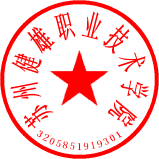 苏州健雄职业技术学院        2019年5月27日    附件1苏州健雄职业技术学院模范职工小家申报表附件2苏州健雄职业技术学院先进工作者申报表                                      年     月    日附件3苏州健雄职业技术学院工会积极分子部申报表                     年    月    日分工会名称分工会名称分工会名称分工会主席姓名分工会主席姓名分工会主席姓名会员人数主要事迹注：先进事迹栏如不够写可另附纸注：先进事迹栏如不够写可另附纸注：先进事迹栏如不够写可另附纸注：先进事迹栏如不够写可另附纸注：先进事迹栏如不够写可另附纸院工会推荐意见院工会推荐意见（盖章） 年  月  日（盖章） 年  月  日（盖章） 年  月  日（盖章） 年  月  日校党委审批意见校党委审批意见（盖章） 年  月  日（盖章） 年  月  日（盖章） 年  月  日（盖章） 年  月  日姓  名姓  名性别出生年月分工会分工会工会职务主要事迹注：先进事迹如不够写可另附纸注：先进事迹如不够写可另附纸注：先进事迹如不够写可另附纸注：先进事迹如不够写可另附纸注：先进事迹如不够写可另附纸注：先进事迹如不够写可另附纸注：先进事迹如不够写可另附纸注：先进事迹如不够写可另附纸    分工会意见校工会意见姓名姓名性别出身年月出身年月单位单位工会职务工会职务主要事迹注：先进事迹如不够写可另附纸注：先进事迹如不够写可另附纸注：先进事迹如不够写可另附纸注：先进事迹如不够写可另附纸注：先进事迹如不够写可另附纸注：先进事迹如不够写可另附纸注：先进事迹如不够写可另附纸注：先进事迹如不够写可另附纸分工会意见校工会意见校工会意见苏州健雄职业技术学院校长办公室              2019年5月27日印发